انتـــــهت الأسئــــــلة ،،،، بالتوفيــــق لطالبـــاتيمعـــلـــمــة المــــــادة:الممـــلكة الــعــربيـــة الســـعوديـــــةوزارة التــــعليــــــمادارة التـــعليــــم بمنطقــــة الابتدائية 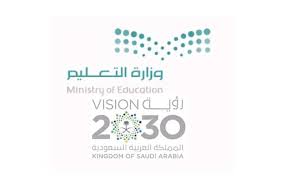 اليــــــوم :  الأحـــــــــدالتــــاريخ: 27 / 11 / 1443 هـالصــــــف: الخـــامـــــس الزمـــــــن: ســـاعتـــــانأسئلة اختبار نهاية الفصل الدراسي الثالث ( الدور الأول ) للعام الدراسي 1443 هـأسئلة اختبار نهاية الفصل الدراسي الثالث ( الدور الأول ) للعام الدراسي 1443 هـأسئلة اختبار نهاية الفصل الدراسي الثالث ( الدور الأول ) للعام الدراسي 1443 هـاسم الطالبة :.................................................................................................رقم الجلوس : ......................اسم الطالبة :.................................................................................................رقم الجلوس : ......................اسم الطالبة :.................................................................................................رقم الجلوس : ......................السؤالالدرجةالمصححة وتوقيعهاالمراجعة وتوقيعهاالمدققة وتوقيعها1234المجموع رقماالمجموع كتابةالســــؤال الأول : اختــــاري الإجـــابــــة الصحـــيحة ممـــا يــلـــي :الســــؤال الأول : اختــــاري الإجـــابــــة الصحـــيحة ممـــا يــلـــي :الســــؤال الأول : اختــــاري الإجـــابــــة الصحـــيحة ممـــا يــلـــي :الســــؤال الأول : اختــــاري الإجـــابــــة الصحـــيحة ممـــا يــلـــي :الســــؤال الأول : اختــــاري الإجـــابــــة الصحـــيحة ممـــا يــلـــي :الســــؤال الأول : اختــــاري الإجـــابــــة الصحـــيحة ممـــا يــلـــي :الســــؤال الأول : اختــــاري الإجـــابــــة الصحـــيحة ممـــا يــلـــي :الســــؤال الأول : اختــــاري الإجـــابــــة الصحـــيحة ممـــا يــلـــي :الســــؤال الأول : اختــــاري الإجـــابــــة الصحـــيحة ممـــا يــلـــي :الســــؤال الأول : اختــــاري الإجـــابــــة الصحـــيحة ممـــا يــلـــي :الســــؤال الأول : اختــــاري الإجـــابــــة الصحـــيحة ممـــا يــلـــي :الســــؤال الأول : اختــــاري الإجـــابــــة الصحـــيحة ممـــا يــلـــي :الســــؤال الأول : اختــــاري الإجـــابــــة الصحـــيحة ممـــا يــلـــي :الســــؤال الأول : اختــــاري الإجـــابــــة الصحـــيحة ممـــا يــلـــي :الســــؤال الأول : اختــــاري الإجـــابــــة الصحـــيحة ممـــا يــلـــي :الســــؤال الأول : اختــــاري الإجـــابــــة الصحـــيحة ممـــا يــلـــي :10فقــط1مجمـــوع خـــمسيـــن و خـــمـــس =مجمـــوع خـــمسيـــن و خـــمـــس =مجمـــوع خـــمسيـــن و خـــمـــس =مجمـــوع خـــمسيـــن و خـــمـــس =مجمـــوع خـــمسيـــن و خـــمـــس =مجمـــوع خـــمسيـــن و خـــمـــس =مجمـــوع خـــمسيـــن و خـــمـــس =مجمـــوع خـــمسيـــن و خـــمـــس =أستـــة أخمـاس بخمســة أخمـاس جـأربــعة أخماسدثلاثــة أخماس ثلاثــة أخماس 2الوحــــــدة المناسبــــــة لقيـــــاس طــــول كتــــاب الرياضيــــــات هي الوحــــــدة المناسبــــــة لقيـــــاس طــــول كتــــاب الرياضيــــــات هي الوحــــــدة المناسبــــــة لقيـــــاس طــــول كتــــاب الرياضيــــــات هي الوحــــــدة المناسبــــــة لقيـــــاس طــــول كتــــاب الرياضيــــــات هي الوحــــــدة المناسبــــــة لقيـــــاس طــــول كتــــاب الرياضيــــــات هي الوحــــــدة المناسبــــــة لقيـــــاس طــــول كتــــاب الرياضيــــــات هي الوحــــــدة المناسبــــــة لقيـــــاس طــــول كتــــاب الرياضيــــــات هي الوحــــــدة المناسبــــــة لقيـــــاس طــــول كتــــاب الرياضيــــــات هي أالملمتــربالسنتيمــتر جـالمتــــر دالكيــلومتــر الكيــلومتــر 3عنكبـــــوت طــــــولـــــه  6  ملمتـــرات  ، طـــــوله بالسنتيــــمترات = عنكبـــــوت طــــــولـــــه  6  ملمتـــرات  ، طـــــوله بالسنتيــــمترات = عنكبـــــوت طــــــولـــــه  6  ملمتـــرات  ، طـــــوله بالسنتيــــمترات = عنكبـــــوت طــــــولـــــه  6  ملمتـــرات  ، طـــــوله بالسنتيــــمترات = عنكبـــــوت طــــــولـــــه  6  ملمتـــرات  ، طـــــوله بالسنتيــــمترات = عنكبـــــوت طــــــولـــــه  6  ملمتـــرات  ، طـــــوله بالسنتيــــمترات = عنكبـــــوت طــــــولـــــه  6  ملمتـــرات  ، طـــــوله بالسنتيــــمترات = عنكبـــــوت طــــــولـــــه  6  ملمتـــرات  ، طـــــوله بالسنتيــــمترات = أ0,6ب60جـ600د600060004التقــــديــــر الأنـــســـب لكتـــــلة كــــــرة القـــــــدم =التقــــديــــر الأنـــســـب لكتـــــلة كــــــرة القـــــــدم =التقــــديــــر الأنـــســـب لكتـــــلة كــــــرة القـــــــدم =التقــــديــــر الأنـــســـب لكتـــــلة كــــــرة القـــــــدم =التقــــديــــر الأنـــســـب لكتـــــلة كــــــرة القـــــــدم =التقــــديــــر الأنـــســـب لكتـــــلة كــــــرة القـــــــدم =التقــــديــــر الأنـــســـب لكتـــــلة كــــــرة القـــــــدم =التقــــديــــر الأنـــســـب لكتـــــلة كــــــرة القـــــــدم =أ140 ملجم ب440 جم جـ4 كجم د40 كجم 40 كجم 51,7  ل            1000مل 1,7  ل            1000مل 1,7  ل            1000مل 1,7  ل            1000مل 1,7  ل            1000مل 1,7  ل            1000مل 1,7  ل            1000مل 1,7  ل            1000مل أ>ب<جـ=د++6الحـــــرف الذي يحتــــوي على مستقيــــمـــات متقــــاطعـــــة .الحـــــرف الذي يحتــــوي على مستقيــــمـــات متقــــاطعـــــة .الحـــــرف الذي يحتــــوي على مستقيــــمـــات متقــــاطعـــــة .الحـــــرف الذي يحتــــوي على مستقيــــمـــات متقــــاطعـــــة .الحـــــرف الذي يحتــــوي على مستقيــــمـــات متقــــاطعـــــة .الحـــــرف الذي يحتــــوي على مستقيــــمـــات متقــــاطعـــــة .الحـــــرف الذي يحتــــوي على مستقيــــمـــات متقــــاطعـــــة .الحـــــرف الذي يحتــــوي على مستقيــــمـــات متقــــاطعـــــة .أ AبFجـEدLL7شكـــــل ثــــلاثـــــي الأبعـــاد له ستـــــة أوجــــه مستطيـــــلة الشكـــــــل . شكـــــل ثــــلاثـــــي الأبعـــاد له ستـــــة أوجــــه مستطيـــــلة الشكـــــــل . شكـــــل ثــــلاثـــــي الأبعـــاد له ستـــــة أوجــــه مستطيـــــلة الشكـــــــل . شكـــــل ثــــلاثـــــي الأبعـــاد له ستـــــة أوجــــه مستطيـــــلة الشكـــــــل . شكـــــل ثــــلاثـــــي الأبعـــاد له ستـــــة أوجــــه مستطيـــــلة الشكـــــــل . شكـــــل ثــــلاثـــــي الأبعـــاد له ستـــــة أوجــــه مستطيـــــلة الشكـــــــل . شكـــــل ثــــلاثـــــي الأبعـــاد له ستـــــة أوجــــه مستطيـــــلة الشكـــــــل . شكـــــل ثــــلاثـــــي الأبعـــاد له ستـــــة أوجــــه مستطيـــــلة الشكـــــــل . أالهرمبالأسطوانة جـالمنشور الثلاثيدالمنشور الرباعي المنشور الرباعي 8مربع طول ضلعه 3 سم  ، محيط المربع = مربع طول ضلعه 3 سم  ، محيط المربع = مربع طول ضلعه 3 سم  ، محيط المربع = مربع طول ضلعه 3 سم  ، محيط المربع = مربع طول ضلعه 3 سم  ، محيط المربع = مربع طول ضلعه 3 سم  ، محيط المربع = مربع طول ضلعه 3 سم  ، محيط المربع = مربع طول ضلعه 3 سم  ، محيط المربع = أ12ب14جـ16د20209المساحة المناسبة لمستطيل طوله 6 م  ، وعرضه  5 سم = المساحة المناسبة لمستطيل طوله 6 م  ، وعرضه  5 سم = المساحة المناسبة لمستطيل طوله 6 م  ، وعرضه  5 سم = المساحة المناسبة لمستطيل طوله 6 م  ، وعرضه  5 سم = المساحة المناسبة لمستطيل طوله 6 م  ، وعرضه  5 سم = المساحة المناسبة لمستطيل طوله 6 م  ، وعرضه  5 سم = المساحة المناسبة لمستطيل طوله 6 م  ، وعرضه  5 سم = المساحة المناسبة لمستطيل طوله 6 م  ، وعرضه  5 سم = أ11 ســـمب18 ســم جـ24 ســــم د30 ســم 30 ســم 108 أسبــــــوع =............. يوم 8 أسبــــــوع =............. يوم 8 أسبــــــوع =............. يوم 8 أسبــــــوع =............. يوم 8 أسبــــــوع =............. يوم 8 أسبــــــوع =............. يوم 8 أسبــــــوع =............. يوم 8 أسبــــــوع =............. يوم أ35 يــوم ب45 يـــوم جـ56 يـــوم د69 يــــوم 69 يــــوم الســــــؤال الــــثــــانـــــي : الســــــؤال الــــثــــانـــــي : الســــــؤال الــــثــــانـــــي : الســــــؤال الــــثــــانـــــي : 12فقــــطأ /   أكمـــــلي الــفـــراغـــــات بمـــا ينــاسبــــها :أ /   أكمـــــلي الــفـــراغـــــات بمـــا ينــاسبــــها :أ /   أكمـــــلي الــفـــراغـــــات بمـــا ينــاسبــــها :أ /   أكمـــــلي الــفـــراغـــــات بمـــا ينــاسبــــها :101     -    =      ، قيمة س التي تجعل الجملة صحيحة هي..................     -    =      ، قيمة س التي تجعل الجملة صحيحة هي..................2تطير طائرة على ارتفاع 2000 متر ، عن سطح البحر ، ارتفاع الطائرة بالكيلومتر = ............................تطير طائرة على ارتفاع 2000 متر ، عن سطح البحر ، ارتفاع الطائرة بالكيلومتر = ............................3تحدث ناصر بالهاتف عند الساعة  30 : 6 وانتهى بعد 15 دقيقة ، الزمن الذي استغرقه ناصر بالمكالمة = .....................تحدث ناصر بالهاتف عند الساعة  30 : 6 وانتهى بعد 15 دقيقة ، الزمن الذي استغرقه ناصر بالمكالمة = .....................   +      =   ....................   +      =   ....................5الشكل الثلاثي الأبعاد المجاور هو .........................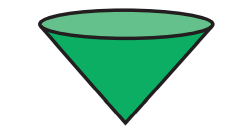 الشكل الثلاثي الأبعاد المجاور هو .........................6شكل رباعي له 4 أضلاع متطابقة وجميع زواياه قائمة هو ...................شكل رباعي له 4 أضلاع متطابقة وجميع زواياه قائمة هو ...................7عدد الزوايا الحادة في الشكل = ..........................عدد الزوايا الحادة في الشكل = ..........................8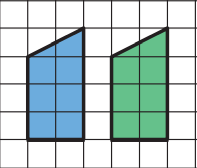 نوع التحويل الهندسي المجاور هو ......................نوع التحويل الهندسي المجاور هو ......................9في متوازي الأضلاع كل ضلعان متقابلان متطابقان و .....................في متوازي الأضلاع كل ضلعان متقابلان متطابقان و .....................10 3 ساعات =   ...................... دقيقة  3 ساعات =   ...................... دقيقة ب / باستــعمال المستــوى الإحـــداثــي  أجــيــبي عن الأسئـــلة التــاليـــــة :ب / باستــعمال المستــوى الإحـــداثــي  أجــيــبي عن الأسئـــلة التــاليـــــة :21 - سمي الزوج المرتب للنقاط التالية 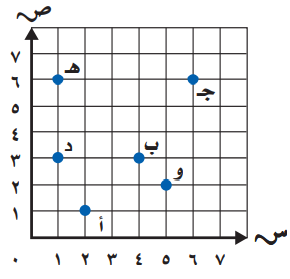  و = ( ............ ، ......... )   ،،،  هــ = ( ........ ، ........ ) ـــــــــــــــــــــــــــــــــــــــــــــــــــــــــــــــــــــــــــــــــــــــــــــــــــــــــــ2 سمي النقطة التي يمثلها الزوج المرتب (  6  ،  6  ) = ..........       ،،   (  4  ،  3 ) = .........ــــــــــــــــــــــــــــــــــــــــــــــــــــــــــــــــــــــــــــــــــــــــــــــــــــــــــــ 3 إذا تم نقل النقطة   د وحدتين إلى أعلى ثم 3 وحدات إلى اليمين فما هو الزوج المرتب الجديد للنقطة د   ؟ .....................................................................................................1 - سمي الزوج المرتب للنقاط التالية  و = ( ............ ، ......... )   ،،،  هــ = ( ........ ، ........ ) ـــــــــــــــــــــــــــــــــــــــــــــــــــــــــــــــــــــــــــــــــــــــــــــــــــــــــــ2 سمي النقطة التي يمثلها الزوج المرتب (  6  ،  6  ) = ..........       ،،   (  4  ،  3 ) = .........ــــــــــــــــــــــــــــــــــــــــــــــــــــــــــــــــــــــــــــــــــــــــــــــــــــــــــــ 3 إذا تم نقل النقطة   د وحدتين إلى أعلى ثم 3 وحدات إلى اليمين فما هو الزوج المرتب الجديد للنقطة د   ؟ .....................................................................................................1 - سمي الزوج المرتب للنقاط التالية  و = ( ............ ، ......... )   ،،،  هــ = ( ........ ، ........ ) ـــــــــــــــــــــــــــــــــــــــــــــــــــــــــــــــــــــــــــــــــــــــــــــــــــــــــــ2 سمي النقطة التي يمثلها الزوج المرتب (  6  ،  6  ) = ..........       ،،   (  4  ،  3 ) = .........ــــــــــــــــــــــــــــــــــــــــــــــــــــــــــــــــــــــــــــــــــــــــــــــــــــــــــــ 3 إذا تم نقل النقطة   د وحدتين إلى أعلى ثم 3 وحدات إلى اليمين فما هو الزوج المرتب الجديد للنقطة د   ؟ .....................................................................................................1 - سمي الزوج المرتب للنقاط التالية  و = ( ............ ، ......... )   ،،،  هــ = ( ........ ، ........ ) ـــــــــــــــــــــــــــــــــــــــــــــــــــــــــــــــــــــــــــــــــــــــــــــــــــــــــــ2 سمي النقطة التي يمثلها الزوج المرتب (  6  ،  6  ) = ..........       ،،   (  4  ،  3 ) = .........ــــــــــــــــــــــــــــــــــــــــــــــــــــــــــــــــــــــــــــــــــــــــــــــــــــــــــــ 3 إذا تم نقل النقطة   د وحدتين إلى أعلى ثم 3 وحدات إلى اليمين فما هو الزوج المرتب الجديد للنقطة د   ؟ .....................................................................................................1 - سمي الزوج المرتب للنقاط التالية  و = ( ............ ، ......... )   ،،،  هــ = ( ........ ، ........ ) ـــــــــــــــــــــــــــــــــــــــــــــــــــــــــــــــــــــــــــــــــــــــــــــــــــــــــــ2 سمي النقطة التي يمثلها الزوج المرتب (  6  ،  6  ) = ..........       ،،   (  4  ،  3 ) = .........ــــــــــــــــــــــــــــــــــــــــــــــــــــــــــــــــــــــــــــــــــــــــــــــــــــــــــــ 3 إذا تم نقل النقطة   د وحدتين إلى أعلى ثم 3 وحدات إلى اليمين فما هو الزوج المرتب الجديد للنقطة د   ؟ .....................................................................................................1 - سمي الزوج المرتب للنقاط التالية  و = ( ............ ، ......... )   ،،،  هــ = ( ........ ، ........ ) ـــــــــــــــــــــــــــــــــــــــــــــــــــــــــــــــــــــــــــــــــــــــــــــــــــــــــــ2 سمي النقطة التي يمثلها الزوج المرتب (  6  ،  6  ) = ..........       ،،   (  4  ،  3 ) = .........ــــــــــــــــــــــــــــــــــــــــــــــــــــــــــــــــــــــــــــــــــــــــــــــــــــــــــــ 3 إذا تم نقل النقطة   د وحدتين إلى أعلى ثم 3 وحدات إلى اليمين فما هو الزوج المرتب الجديد للنقطة د   ؟ .....................................................................................................السؤال الثالث :  أجيبي عن الأســـــئلة التاليــــــــة السؤال الثالث :  أجيبي عن الأســـــئلة التاليــــــــة السؤال الثالث :  أجيبي عن الأســـــئلة التاليــــــــة السؤال الثالث :  أجيبي عن الأســـــئلة التاليــــــــة السؤال الثالث :  أجيبي عن الأســـــئلة التاليــــــــة السؤال الثالث :  أجيبي عن الأســـــئلة التاليــــــــة السؤال الثالث :  أجيبي عن الأســـــئلة التاليــــــــة السؤال الثالث :  أجيبي عن الأســـــئلة التاليــــــــة 10 فــقــط1 – صنفي المستقيمات التالية إلى متوازية أو متقاطعة أو متعامدة ؟ 1 – صنفي المستقيمات التالية إلى متوازية أو متقاطعة أو متعامدة ؟ 1 – صنفي المستقيمات التالية إلى متوازية أو متقاطعة أو متعامدة ؟ 1 – صنفي المستقيمات التالية إلى متوازية أو متقاطعة أو متعامدة ؟ 1 – صنفي المستقيمات التالية إلى متوازية أو متقاطعة أو متعامدة ؟ 1 – صنفي المستقيمات التالية إلى متوازية أو متقاطعة أو متعامدة ؟ 1 – صنفي المستقيمات التالية إلى متوازية أو متقاطعة أو متعامدة ؟ 1 – صنفي المستقيمات التالية إلى متوازية أو متقاطعة أو متعامدة ؟ 3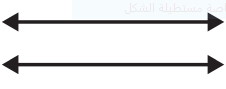 مستقيمان ....................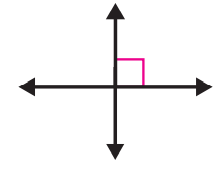 مستقيمان...........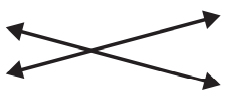 مستقيمان ...............مستقيمان ...............مستقيمان ...............2 – سمي الأشكال التالية و عبري عنها بالرموز ؟                               2 – سمي الأشكال التالية و عبري عنها بالرموز ؟                               2 – سمي الأشكال التالية و عبري عنها بالرموز ؟                               2 – سمي الأشكال التالية و عبري عنها بالرموز ؟                               2 – سمي الأشكال التالية و عبري عنها بالرموز ؟                               2 – سمي الأشكال التالية و عبري عنها بالرموز ؟                               33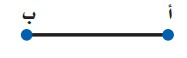 .................................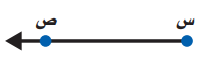 .....................................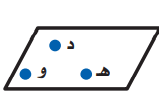 ............................................................................................................3-   أجـــيبـــبي  عن الســـؤال باستعمـــال القلـــم الرصــاص والمســــطرة 3-   أجـــيبـــبي  عن الســـؤال باستعمـــال القلـــم الرصــاص والمســــطرة 3-   أجـــيبـــبي  عن الســـؤال باستعمـــال القلـــم الرصــاص والمســــطرة 3-   أجـــيبـــبي  عن الســـؤال باستعمـــال القلـــم الرصــاص والمســــطرة 3-   أجـــيبـــبي  عن الســـؤال باستعمـــال القلـــم الرصــاص والمســــطرة 3-   أجـــيبـــبي  عن الســـؤال باستعمـــال القلـــم الرصــاص والمســــطرة 44ارسمي صورة المثلث بالانعكـــاس حول المحــــور ، ثـــم اكتبي الأزواج المرتبة للرؤوس الجديدة ؟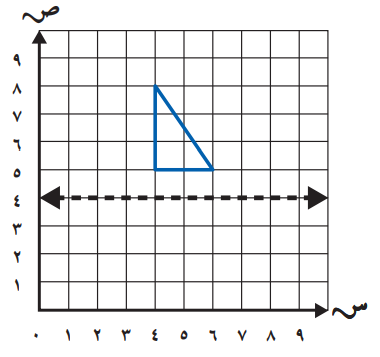 الرؤوس الجديدة هـــي (  ....... ، ....... )    ( ........ ، ........)( ........ ، ........)ارسمي صورة المثلث بالانعكـــاس حول المحــــور ، ثـــم اكتبي الأزواج المرتبة للرؤوس الجديدة ؟الرؤوس الجديدة هـــي (  ....... ، ....... )    ( ........ ، ........)( ........ ، ........)ارسمي صورة المثلث بالانعكـــاس حول المحــــور ، ثـــم اكتبي الأزواج المرتبة للرؤوس الجديدة ؟الرؤوس الجديدة هـــي (  ....... ، ....... )    ( ........ ، ........)( ........ ، ........)ارسمي صورة المثلث بالانعكـــاس حول المحــــور ، ثـــم اكتبي الأزواج المرتبة للرؤوس الجديدة ؟الرؤوس الجديدة هـــي (  ....... ، ....... )    ( ........ ، ........)( ........ ، ........)ارسمي صورة المثلث بالانعكـــاس حول المحــــور ، ثـــم اكتبي الأزواج المرتبة للرؤوس الجديدة ؟الرؤوس الجديدة هـــي (  ....... ، ....... )    ( ........ ، ........)( ........ ، ........)السؤال الرابــــع: السؤال الرابــــع: السؤال الرابــــع: السؤال الرابــــع: السؤال الرابــــع: السؤال الرابــــع: السؤال الرابــــع: السؤال الرابــــع: 8 فقــطأ -  أجيبي عن الأسئلة التالية أ -  أجيبي عن الأسئلة التالية أ -  أجيبي عن الأسئلة التالية أ -  أجيبي عن الأسئلة التالية أ -  أجيبي عن الأسئلة التالية أ -  أجيبي عن الأسئلة التالية أ -  أجيبي عن الأسئلة التالية أ -  أجيبي عن الأسئلة التالية 31 – قدري مساحة الشكل ؟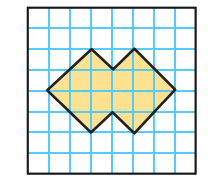  المساحة =   2 – أوجدي حجم المنشور ؟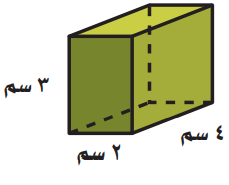 الحجم = 3 – أوجدي محيط المثلث ؟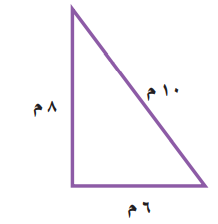 المحيط =3 – أوجدي محيط المثلث ؟المحيط =3 – أوجدي محيط المثلث ؟المحيط =2 - حلي المسألة التاليـــــة باستعمال الخطوات الأربعة :2 - حلي المسألة التاليـــــة باستعمال الخطوات الأربعة :2 - حلي المسألة التاليـــــة باستعمال الخطوات الأربعة :2 - حلي المسألة التاليـــــة باستعمال الخطوات الأربعة :2 - حلي المسألة التاليـــــة باستعمال الخطوات الأربعة :2 - حلي المسألة التاليـــــة باستعمال الخطوات الأربعة :2 - حلي المسألة التاليـــــة باستعمال الخطوات الأربعة :2 - حلي المسألة التاليـــــة باستعمال الخطوات الأربعة :2مصنع فيه خط إنتــــاج طولـــــه 150 متر ، تتوزع عليه محطة كــــل 15 متــــر ، إذا كــــانت المـــحطة الأولى في أول الخــــط ، فمـــا عــــدد المــــحطـــات على طـــــول الخـــــط  ؟ ................................................................................................................................................................................................................................................مصنع فيه خط إنتــــاج طولـــــه 150 متر ، تتوزع عليه محطة كــــل 15 متــــر ، إذا كــــانت المـــحطة الأولى في أول الخــــط ، فمـــا عــــدد المــــحطـــات على طـــــول الخـــــط  ؟ ................................................................................................................................................................................................................................................مصنع فيه خط إنتــــاج طولـــــه 150 متر ، تتوزع عليه محطة كــــل 15 متــــر ، إذا كــــانت المـــحطة الأولى في أول الخــــط ، فمـــا عــــدد المــــحطـــات على طـــــول الخـــــط  ؟ ................................................................................................................................................................................................................................................مصنع فيه خط إنتــــاج طولـــــه 150 متر ، تتوزع عليه محطة كــــل 15 متــــر ، إذا كــــانت المـــحطة الأولى في أول الخــــط ، فمـــا عــــدد المــــحطـــات على طـــــول الخـــــط  ؟ ................................................................................................................................................................................................................................................مصنع فيه خط إنتــــاج طولـــــه 150 متر ، تتوزع عليه محطة كــــل 15 متــــر ، إذا كــــانت المـــحطة الأولى في أول الخــــط ، فمـــا عــــدد المــــحطـــات على طـــــول الخـــــط  ؟ ................................................................................................................................................................................................................................................3 - صـــفي الشكــــل الثـــلاثي الأبعــــاد من حيث التطــــابق والتــــوازي ثـــــم بيـــني نوعـــــه  ؟ 3 - صـــفي الشكــــل الثـــلاثي الأبعــــاد من حيث التطــــابق والتــــوازي ثـــــم بيـــني نوعـــــه  ؟ 3 - صـــفي الشكــــل الثـــلاثي الأبعــــاد من حيث التطــــابق والتــــوازي ثـــــم بيـــني نوعـــــه  ؟ 3 - صـــفي الشكــــل الثـــلاثي الأبعــــاد من حيث التطــــابق والتــــوازي ثـــــم بيـــني نوعـــــه  ؟ 3 - صـــفي الشكــــل الثـــلاثي الأبعــــاد من حيث التطــــابق والتــــوازي ثـــــم بيـــني نوعـــــه  ؟ 3 - صـــفي الشكــــل الثـــلاثي الأبعــــاد من حيث التطــــابق والتــــوازي ثـــــم بيـــني نوعـــــه  ؟ 22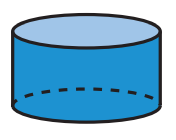 ................................................................................................................................................................................................................................................................................................................................................................................................................................................................................................................................................................................................................................................................................................................................................................................................................................................................................................................................................................................................4 – أوجدي ناتج الطـــرح في أبســـط صورة ؟4 – أوجدي ناتج الطـــرح في أبســـط صورة ؟4 – أوجدي ناتج الطـــرح في أبســـط صورة ؟4 – أوجدي ناتج الطـــرح في أبســـط صورة ؟4 – أوجدي ناتج الطـــرح في أبســـط صورة ؟4 – أوجدي ناتج الطـــرح في أبســـط صورة ؟11إذا كان طول خطوة وليد  ، وطول خطوة أحمد  ، فكم يزيد طول خطوة وليد عن طول خطوة احمد ؟ ......................................................................................................................إذا كان طول خطوة وليد  ، وطول خطوة أحمد  ، فكم يزيد طول خطوة وليد عن طول خطوة احمد ؟ ......................................................................................................................إذا كان طول خطوة وليد  ، وطول خطوة أحمد  ، فكم يزيد طول خطوة وليد عن طول خطوة احمد ؟ ......................................................................................................................إذا كان طول خطوة وليد  ، وطول خطوة أحمد  ، فكم يزيد طول خطوة وليد عن طول خطوة احمد ؟ ......................................................................................................................إذا كان طول خطوة وليد  ، وطول خطوة أحمد  ، فكم يزيد طول خطوة وليد عن طول خطوة احمد ؟ ......................................................................................................................